Отчет МБОУ СОШ № 83по результатам проведенной акции: «Красная лента», приуроченная к международному дню борьбы со СПИДом.    Согласно плану работы социального педагога, педагога – психолога  МБОУ СОШ № 83 с 25.11.2019 по 02.12.2019  года  в рамках Всемирного дня борьбы со СПИДом  была проведена акция «Красная лента» для учащихся 8-11-х классов (526 учащихся).1. В МБОУ СОШ № 83 с 25.11.2019 стартовала акция «Красная лента против Вич/Спид», в ней приняли участие 526 человек, учащиеся 8-11 классов.2. Проведены информационные тренинги  для старшеклассников по профилактике ВИЧ инфекции, розданы красные ленточки, как символ борьбы с эпидемией, с несовершеннолетними проведено анкетирование с целью выяснения исходного уровня информированности о проблеме. А также несовершеннолетним предложена психологическая игра: «Письмо в будущее, письмо-обещание, в котором подростки дают обещание защищать свой организм и беречь своё здоровье.3. Символически прикрепленные красные ленточки мелькали на одежде не один день, старшеклассники прониклись проблемой актуальной во всем мире.      Мультимидийная  презентация не оставила равнодушными учащихся, а также стала очень поучительной для подростков. Анонимное анкетирование показало в результате о грамотности учащихся в вопросах бережного отношения к своему здоровью. Письма-обещания вызвали волну восторга у подростков, коллектив объединился в едином творческом процессе, проходя путь от внешнего к внутреннему диалогу.4.Данные мероприятия необходимо проводить ежегодно.5. В анкетировании приняли участие 526 учащихся.6. Результаты анкетирования показали 99,9%  положительных/верных ответов.7. Проведено 17  профилактических тренингов (8-11 классы, 526 учащихся).8. Все учащиеся остались довольны проведением акции.Результаты анкетированияДля подростков и  молодежи образовательного учрежденияСоциальный педагог                                                      Н.А. Баландина 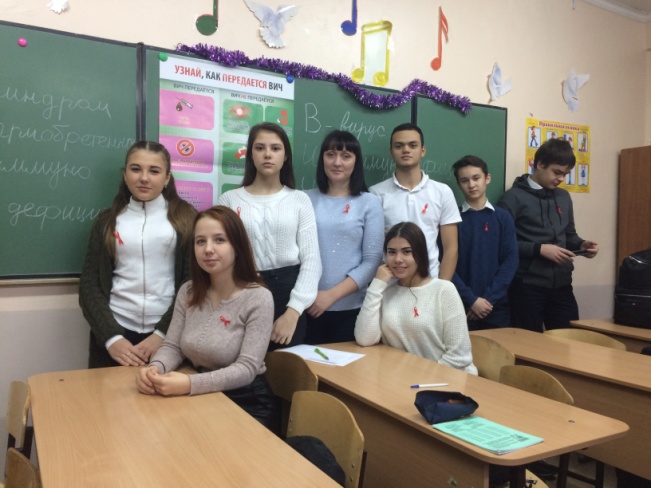 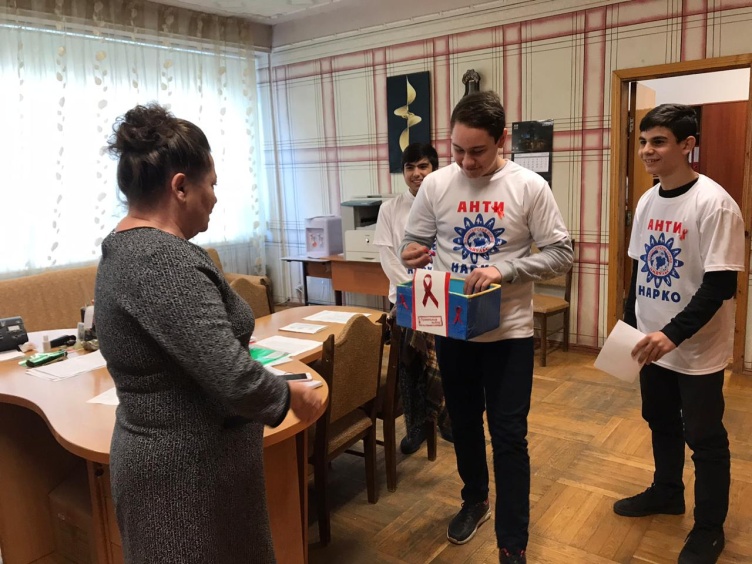 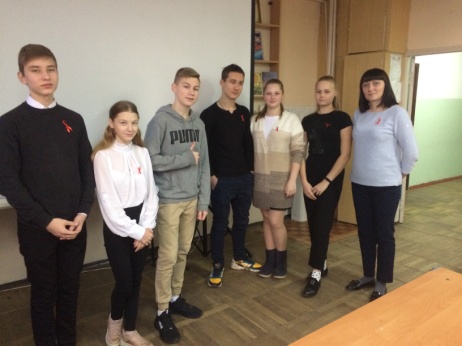 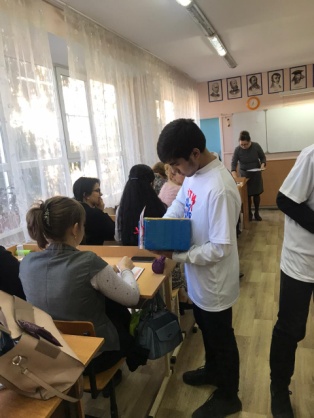 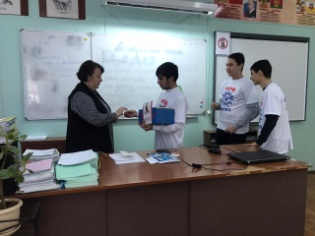 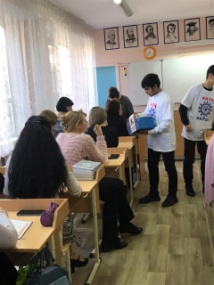 №УтверждениеверноНеверноНе знаю1Человек может быть инфицирован ВИЧ  и не знать об этом.99,9%012Человек может быть болен СПИДом и выглядеть здоровым.80%20%03Все «гомосексуалисты» болеют СПИДом.0100%04ВИЧ-инфицированная женщина может заразить своего будущего ребенка.50%50%05ВИЧ-инфекция может быть вылечена, если начать лечение рано.0100%06Можно заразиться ВИЧ через укус насекомого.0100%07Можно заразиться ВИЧ при сдаче крови.0100%08ВИ Ч может проникать через неповрежденную кожу.0100%09Я не такой человек, чтобы заразиться ВИЧ.0100%010Учащиеся, больные СПИДом, могут посещать занятия.100%0011Вы можете заразиться ВИЧ:Вы можете заразиться ВИЧ:Вы можете заразиться ВИЧ:Вы можете заразиться ВИЧ:а) в плавательном бассейне0100%0б) через сидение унитаза,0100%0в) находясь в кабинете врача,0100%0г) при незащищенном сексуальном контакте,100%00д) при объятиях с человеком, больным СПИДом.0100%012Женщины передают ВИЧ мужчинам, но не наоборот. 0100%013Вирус иммунодефицита человека:Вирус иммунодефицита человека:Вирус иммунодефицита человека:Вирус иммунодефицита человека:а) быстро погибает вне организма,100%00б) находится в воздухе,0100%0в) находится в крови, сперме, вагинальной жидкости.100%0014Тест на антитела может определить наличие ВИЧ в крови.99,9%0115ВИЧ снижает сопротивляемость организма к инфекциям.100%0016Люди без симптомов не могут быть источником ВИЧ.0100%017Все ВИЧ-инфицированные должны быть изолированы.0100%0